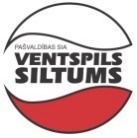 LATVIJAS REPUBLIKAPAŠVALDĪBAS  SIA “VENTSPILS  SILTUMS”Vienotais reģistrācijas Nr. 40003007655Talsu ielā 84, Ventspilī, LV- 3602Tālrunis 636 02 200, fakss 636 02 210,  e-pasts: vent.siltums@ventspils.lvVentspilīDokumenta datums ir tā elektroniskās parakstīšanas laiksNr. 1-5.5/____Iepirkuma ar identifikācijas Nr. VS 2021/11Ieinteresētajiem piegādātājiemAtbildes uz Ieinteresētā piegādātājajautājumiem un precizējumiPašvaldības SIA “Ventspils siltums” sniedz atbildes uz Ieinteresētā piegādātāja uzdoto jautājumu par iepirkumu “Katlu mājas Talsu ielā 69 ēkas gala fasāžu šuvju remonts, Ventspilī”, iepirkuma identifikācijas Nr. VS 2021/11 (turpmāk – Iepirkums):Jautājums:Lūdzu skaidrot terminu “paneļa ēkas”, saskaņā ar Latvijas Republikā spēkā esošajiem normatīvajiem aktiem būvniecības nozarē, šāda termina neeksistē. Šuvju aizdares tehnoloģija tiek veikta atbilstoši izmantojamā materiāla tehniskajām specifikācijām un šuvju aizdare nav atšķirīga ēku sienu materiāliem.Atbilde:Paneļu ēka ir ēka, kura samontēta no saliekamajiem rūpnieciski ražotiem dzelzsbetona, betona, vieglbetona nesošiem elementiem.Jautājums:Nolikuma 8.5. punkta prasībā ir pieredze 1 (vienā) objektā, prasībās iesniedzamajiem dokumentiem jāiesniedz 2 (divas) atsauksmes. Vai konkrētā prasība iesniedzamajiem dokumentiem ir korekta?Atbilde: Pasūtītājs precizē Nolikuma 8.5. punktu: “Apliecinājums par pieredzi, pievienot vismaz 1 (vienu) pozitīvu Pasūtītāja atsauksmi informācijai, kas apliecina Pretendenta atbilstību punkta 8.5. prasībām.Jaundibinātiem uzņēmumiem / uzņēmumiem, kas tirgū darbojas mazāk par trīs gadiem, informācija jāiesniedz par visu darbības periodu.Apliecinājumā jābūt norādītam objekta nosaukumam, līguma izpildes periodam, atrašanās vietai, veikto darbu aprakstam, pasūtītāja nosaukumam un pasūtītāja kontaktpersonai.”Jautājums:No nolikuma 2.pielikuma “Tehniskā specifikācija” nav skaidri un nepārprotami saprotama pasūtītāja vēlme tehnoloģiskajam izpildījumam ēkas sienu šuvju remontdarbiem. Piemērām, Sakret KZM-2, kas tehniskajās specifikācijās paredzētā paneļu šuvju remontam, atbilstoši ražotāja norādījumiem ir paredzēta mūrēšanai vai mūra šuvju (tikai vertikālo) remontam. Savukārt Sakret RM kas tehniskajās specifikācijās paredzētā mūra remontam, atbilstoši ražotāja norādījumiem ir paredzēta dzelzsbetona elementu remontam, montāžai un to šuvju remontam.Atbilde: 	Nolikuma 2.pielikuma “Tehniskā specifikācija” ir radusies kļūda norādot pielietojamos materiālus punktos 1.1.1. un 1.1.2. Pasūtītājs precizē Nolikuma 2.pielikumu.Pielikumā: 2.pielikums, Tehniskā specifikācija uz1 lp.Tehniskais direktors									E.BonfeldsM.ReinbergsDOKUMENTS PARAKSTĪTS AR DROŠU ELEKTRONISKO PARAKSTU UN SATUR LAIKA ZĪMOGU2.pielikums Iepirkuma „Katlu mājas Talsu ielā 69 ēkas gala fasāžu šuvju remonts, Ventspilī”  Identifikācijas Nr. VS 2021/11 nolikumamTehniskā specifikācija„Katlu mājas Talsu ielā 69 ēkas gala fasāžu šuvju remonts, Ventspilī”Vispārējās prasības: 1.1.	Veikt katlu mājas Talsu ielā 69 ēkas gala fasāžu šuvju remontu, kas paredz:1.1.1.	Izdrupušo, saplaisājušo paneļu šuvju remontu - izkalšana, attīrīšana, gruntēšana, šuves hermetizācija, aizpildīšana ar baltu remonta javu (Sakret RM vai analogs) asīs ⁓  apjomā;1.1.2.	Izdrupušā, saplaisājušā ķieģeļu mūra remonts - izkalšana, attīrīšana, gruntēšana, plaisas aizpildīšana ar remonta javu (Sakret KZM-2 vai analogs), krāsošana ķieģeļu tonī ⁓  apjomā;1.1.3.	Sastatņu montāžu, demontāžu ⁓  apjomā;1.1.4.	Būvgružu savākšanu un utilizāciju no objekta.2. Nosacījumi darba gaitā:Būvdarbu izpildes laikā Izpildītājam jāievēro LR būvniecības regulējošo normatīvo dokumentu prasības un Pasūtītāja norādījumi. Izpildītāja rīcībā jābūt darba aizsardzības speciālistam. Darba laikā jāuztur kārtībā darba vieta: telpās smēķēt aizliegts. Par saviem līdzekļiem no Objekta jāizved būvgruži uz utilizācijas vietām. Pēc pirmā Pasūtītāja aizrādījuma nekavējoši jālikvidē trūkumi. Veicot būvdarbus jāpielieto tikai sertificēti būvizstrādājumi atbilstoši LR būvnormatīviem un Eiropas Savienības standartiem. Nepieciešamības gadījumā vadīties arī pēc būvizstrādājumu ražotāju prasībām un instrukcijām.Visus pielietojamos materiālus un izstrādājumus saskaņot ar Pasūtītāju.5. Objekta nodošana Pasūtītājam:Pasūtītājs pieņem kvalitatīvi izpildītos darbus pēc faktiski paveikta apjoma ar izpildes/segto darbu aktiem, pie attiecīgo darbu pieņemšanas Izpildītājam jāiesniedz objektā pielietotu būvniecības materiālu ekspluatācijas īpašības deklarācijas. Dokumentācijas apjoms pirms darbu uzsākšanas tiek skaņots ar Pasūtītāju. Pēc visu būvdarbu pabeigšanas objekts tiek nodots ar Objekta pieņemšanas-nodošanas aktu, kuru paraksta Pasūtītājs,  būvuzņēmējs un atbildīgais būvdarbu vadītājs.6. Garantija:	Garantijas termiņš materiāliem, būvizstrādājumiem un Izpildītāja veiktajiem būvdarbiem 24 (divdesmit četri) mēneši no pieņemšanas-nodošanas akta parakstīšanas dienas.7. Kontaktpersona:Ražošanas daļas vadītājs E.Liepiņš, m.t. 25757369.Ražošanas daļas vadītājs				                           Egils Liepiņš